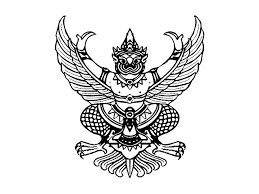 ประกาศสถานีตำรวจภูธรบ้านไผ่เรื่อง   ประกวดผู้ชนะการเสนอราคา ซื้อน้ำมันเชื้อเพลิง กิจกรรมโครงการบังคับใช้กฎหมายอำนวยความยุติธรรมและบริการประชาชน  ประจำเดือน ธันวาคม 2566 ( ห้วงระหว่างวันที่  1 - 31  ธ.ค.2566 )                   โดยวิธีเฉพาะเจาะจง------------------------------ตามที่ สถานีตำรวจภูธรบ้านไผ่ จังหวัดขอนแก่น  ได้มีโครงการซื้อน้ำมันเชื้อเพลิงกิจกรรมโครงการบังคับใช้กฎหมายอำนวยความยุติธรรมและบริการประชาชน ประจำเดือน ธันวาคม 2566            (ห้วงระหว่างวันที่ 1-31 ธ.ค.2566) โดยวิธีเฉพาะเจาะจง  นั้นน้ำมันเชื้อเพลิง  จำนวน 130,748.26  บาท  ( หนึ่งแสนสามหมื่นเจ็ดร้อยสี่สิบแปดบาทยี่สิบหกสตางค์ )  ผู้ได้รับการคัดเลือก  ได้แก่ ห้างหุ้นส่วนจำกัด วงศ์สาระยาน  เลขที่  706/11-14  หมู่ที่  1  ถนนเจนจบทิศ ตำบลในเมือง อำเภอบ้านไผ่  จังหวัดขอนแก่น โดยเสนอราคาเป็นเงินทั้งสิ้น 130,748.26 บาท     ( หนึ่งแสนสามหมื่นเจ็ดร้อยสี่สิบแปดบาทยี่สิบหกสตางค์ ) รวมภาษีมูลค่าเพิ่มและภาษีอื่น  ค่าขนส่ง              ค่าจดทะเบียน และค่าใช้จ่ายค่าอื่น ๆ  ทั้งปวง ประกาศ     ณ    วันที่   1   ธันวาคม   พุทธศักราช   2566                                             พันตำรวจเอก                                                                       ( ปรัชญามาศ  ไชยสุระ )                                                         ผู้กำกับการสถานีตำรวจภูธรบ้านไผ่ 